Class: Financial					Cohort: fill inWhen Complete: Discard Description (ex. Spending Chart Exercise): Spending Chart Group ValuesGroup #Security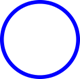 Status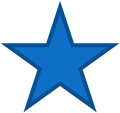 Self-Indulgent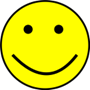 Not Important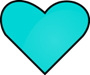 Not Concerned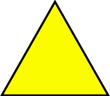 1234